МІНІСТЕРСТВО ОСВІТИ І НАУКИ УКРАЇНИІНСТИТУТ МОДЕРНІЗАЦІЇ ЗМІСТУ ОСВІТИДЕРЖАВНИЙ УНІВЕРСИТЕТ  «ЖИТОМИРСЬКА ПОЛІТЕХНІКА»ВІННИЦЬКИЙ НАЦІОНАЛЬНИЙ ТЕХНІЧНИЙ УНІВЕРСИТЕТПОЛОЦЬКИЙ ДЕРЖАВНИЙ УНІВЕРСИТЕТМЕХАНІКО-МАШИНОБУДІВНИЙ ІНСТИТУТНАЦІОНАЛЬНОГО ТЕХНІЧНОГО УНІВЕРСИТЕТУ УКРАЇНИ «КИЇВСЬКИЙ ПОЛІТЕХНІЧНИЙ ІНСТИТУТімені ІГОРЯ СІКОРСЬКОГО»ІНСТИТУТ НАДТВЕРДИХ МАТЕРІАЛІВімені В.М. БАКУЛЯ НАН УКРАЇНИФІЗИКО-ТЕХНІЧНИЙ ІНСТИТУТ НАН БІЛОРУСІ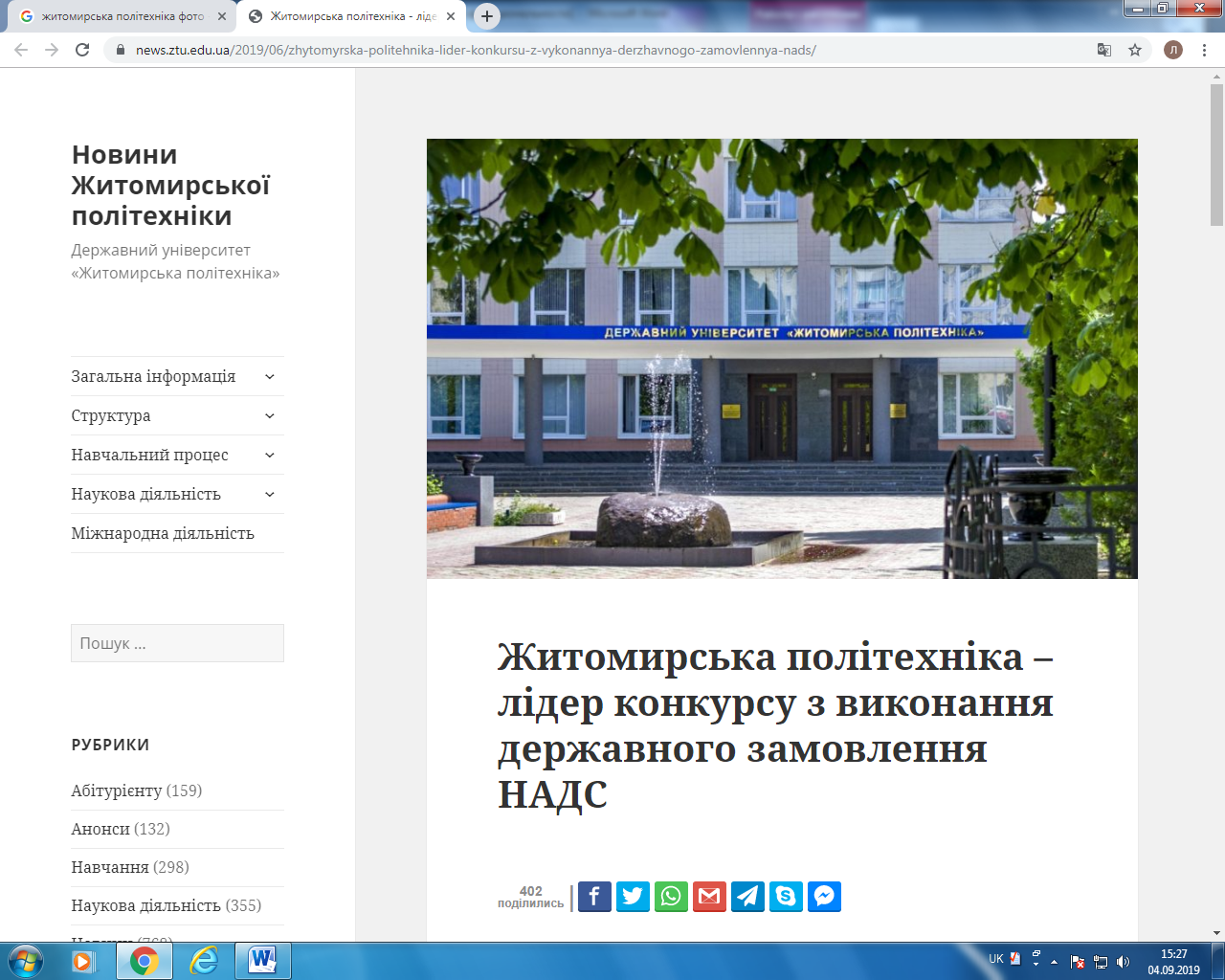 ЗАПРОШЕННЯХ Всеукраїнська науково-технічна конференціяз міжнародною участюПРОЦЕСИ МЕХАНІЧНОЇ ОБРОБКИ,ВЕРСТАТИ ТА ІНСТРУМЕНТ06–09 листопада 2019 р.м. Житомир,Державний університет «Житомирська політехніка»Шановні  колеги!                                         Повідомлення 206–09 листопада 2019 р. відбудетьсяX Всеукраїнська науково-технічна конференція з міжнародною участю(м. Житомир, Державний університет «Житомирська політехніка»)ПРОЦЕСИ МЕХАНІЧНОЇ ОБРОБКИ,ВЕРСТАТИ ТА ІНСТРУМЕНТАдреса організаційного комітету:10005, м. Житомир–5, вул. Чуднівська, 103,Державний університет «Житомирська політехніка».Тел.: 380 + 412 – 22 – 69 – 19; 097 – 92 – 73 – 246. Е-mail: balytskanataliia@gmail.comОрганізаційний комітетГолова:Олійник О.В., перший проректор Державного університету «Житомирська політехніка».Співголови:Клименко С.А., Інститут надтвердих матеріалів імені В.М. Бакуля НАН України (м. Київ).Кузєй А.М., Фізико-технічний інститут НАН Білорусі (м. Мінськ – Республіка Білорусь).Мельничук П.П., Державний університет «Житомирська політехніка».Секретар конференції:Балицька Н.О., Державний університет «Житомирська політехніка».Члени оргкомітету:Антонюк В.С., Національний технічний університет України«Київський політехнічний інститут імені Ігоря Сікорського».Виговський Г.М., Державний університет «Житомирська політехніка».Власюк А.П., Озерненська гімназія (смт. Озерне Житомирського району Житомирської області).Гладський М.М., ТОВ «Прогрестех-Україна» (м. Київ).Громовий О.А., Державний університет «Житомирська політехніка».Козлов Л.Г., Вінницький національний технічний університет.Кравченко М.П., ТОВ «Техносервіс-АВ» (м. Коростень Житомирської області).Лєбєдєв В.Я., Фізико-технічний інститут НАН Білорусі (м. Мінськ – Республіка Білорусь).Петраков Ю.В., Механіко-машинобудівний інститут Національного технічного університету України «Київський політехнічний інститут імені Ігоря Сікорського».Полонський Л.Г., Державний університет «Житомирська політехніка».Попок Н.Н., Полоцький державний університет(м. Новополоцьк Вітебської області – Республіка Білорусь).Степчин Я.А., Державний університет «Житомирська політехніка».Шевченко О.В., Механіко-машинобудівний інститут Національного технічного університету України «Київський політехнічний інститут імені Ігоря Сікорського».Наукові напрямки конференції1. Сучасні процеси механічної обробки:1.1. – проблеми розвитку машинобудування в Україні та інших країнах;1.2. – обробка різанням і тиском;1.3. – прогресивні види обробки;1.4. – сучасні технології машинобудування.2. Конструювання та дослідження верстатних систем:2.1. – проблеми виробництва верстатів;2.2. – компонування верстатів і систем, САПР;2.3. – динаміка та моделювання процесів у верстатних системах;2.4. – надійність і довговічність верстатів.3. Інструменти та інструментальне виробництво:3.1. – сучасний стан і перспективи розвитку інструментального виробництва;3.2. – проектування та виготовлення інструментів;3.3. – прогресивні конструкції інструментів, особливості їх експлуатації;3.4. – інструменти для обробки неметалевих матеріалів.4. Проблеми обробки каменю та інших гірських порід.Рабочі мови – українська, англійська, російська.Метою конференції є обговорення та визначення перспектив роз-витку машинобудівного комплексу України та інших країн, обмін інфор-мацією і досвідом у галузі обробки матеріалів, конструювання прогресив-ного технологічного обладнання, використання автоматизованих систем підготовки виробництва, формування спільних наукових програм.Вимоги до оформлення тезНеобхідно подати файл (документ Місrоsоft Wогd) та роздруківку обсягом 1 або 2 пов-ні сторінки (формат – А4, поля – 25 мм з усіх боків, орієнтація книжкова, для всієї статті використовується шрифт «Times New Roman», розмір – 10 пунктів, міжрядковий інтервал – одинарний, без відступів).Змістовна частина повинна містити обов’язкові складові:1. Індекс УДК (у лівому верхньому кутку перед відомостями про авторів, розмір – 9 пунктів).2. Ініціали та прізвища авторів (розмір – 11 пунктів, напівжирним, виключка вправо); їх вчений ступінь, посада чи професія, місце роботи або назва навчального закладу (пов-ністю). Тут і надалі прізвища авторів вказуються за алфавітом.3. Назва тез – прописними літерами, напівжирним, виключка по центру. 4. Текст тез – виключка двостороння, міжрядковий, перший рядок – 6 мм.5. Список літератури.Рисунки слід виконувати у Wогd. Всі текстові написи на рисунках виконувати тільки в кадрах або текстових рамках.Формули розміщувати з виключкою вліво з відступом . Нумерація формул – з виключкою вправо. Як основний шрифт у формулах слід використати TimesET.Всі буквенні позначення у формулах та рисунках, а також у тексті статті повинні бути однакові як за розміром, так і за гарнітурою.Пунктуаційні знаки слід виносити за межі формули, а не набирати у формулі.Для прийняття рішення про включении доповіді до програми та збірника праць конференції необхідно до 15 жовтня 2019 р. переслати матеріали Оргкомітету на Е-mail адресу:balytskanataliia@gmail.com    Будь ласка, перевірте надходження Ваших матеріалів до Оргкомітету конференції!Видання збірника матеріалів планується до початку заходу, тому матеріали, отримані після 15 жовтня 2019 р. або оформлені не за вищенаведеними вимогами, опубліковані не будуть.Повні тексти доповідей, у разі їх надання Оргкоміте-ту, будуть опубліковані у фаховому виданні «Технічна інженерія».Вимоги до оформлення та умови публікації див.: http://vtn.ztu.edu.uaПрограма та матеріали конференції учасникам заходу будуть видані при реєстрації.Реквізити для оплати оргвнеску (200 грн.):Реквізити для оплати оргвнеску: 31257378200321ДКСУ в м. КиївМФО 820172Код 05407870Вказати: «За   участь  у Х конференції, ПІБ учасника».Оплата оргвнеску (200 грн.) може бути проведена готівкою при реєстрації.Контрольна інформаціяПроживання учасників:готель «Україна», вул. Київська, 3;готель «Релакс», вул. Чуднівська, 103-В; готель «Гайки», Новий бульвар, 6 та ін.Місце проведення конференції:Державний університет «Житомирська політехніка»10005, Україна, м. Житомир–5, вул. Чуднівська, 103.Тези для розміщення в збірнику праць конференції приймаються до 15 жовтня 2019 р.Інформування Оргкомітету про участь в заході – до 17 вересня 2019 р.Заїзд – 06 листопада 2019 г. Відʼїзд – 09 листопада 2019 г.Доїхати до Державного університету «Житомирська політехніка» можна:  від автовокзалу та залізничного вокзалу: маршрутними таксі № 25 або № 126,тролейбусом № 15-А (до зупинки «Технологічний університет»);  від майдану Перемоги (кінцева зупинка маршрутних таксі «Київ – Житомир») – тролейбусом № 5-А (до зупинки «Технологічний університет»).